УПРАВЛЕНИЕ ФЕДЕРАЛЬНОЙ НАЛОГОВОЙ СЛУЖБЫ ПО РЕСПУБЛИКЕ ХАКАСИЯт.22-99-36, wwww.nalog.gov.ru, e-mail: press-nalog.r1900@tax.gov.ru      ПРЕСС – РЕЛИЗЧат – бот поможет разобраться с жизненными ситуациями налогоплательщиков, связанными с ЕНСВ УФНС России по Республике Хакасия  протестировали чат-бот «Помощник по ЕНС» и рассказали, что налогоплательщики получат помощь по двум клиентским сценариям: как заполнить и как подать уведомление.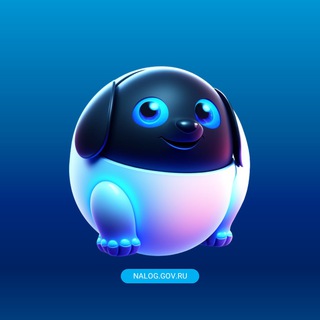     Виртуальный помощник подробно познакомит с нюансами ЕНС, а также позволит скачать удобный график представления уведомления по всем налогам.   Чат – бот доступен по QR коду или через поисковик по адресу:  @fns_checker_bot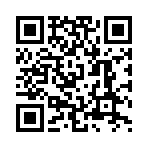 